Муниципальное предприятие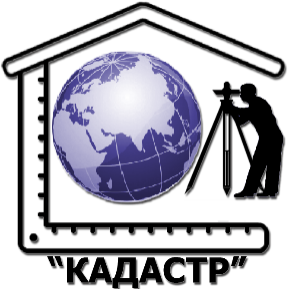 городского округа  Саранск« К А Д А С Т Р ». Саранск, пр. Ленина, д. 4                                                                                                           тел./факс: 8(8342)47-89-47E-mail:  kadastr_13@mail.ruШифр: 1-14/2018-01- ПЗСаранск 2018 г.ДОКУМЕНТАЦИЯ по планировке территории, ограниченной улицами Гагарина, Сурикова, пр.50 лет Октября и правым берегом реки Саранка г.Саранска, в части выполнения проекта межевания территории, ограниченной улицами Лазо, Фурманова, М.Расковой и территорией гаражных массивов г.Саранска